Commandes T-SHIRTSVISTAPRINT*Prix variable selon les réductions + les frais de port à définirLOGO ATAMCA : blanc , noir , rouge , etc… avec logo TAIJI QUAN ou logo KALI MARCELS fruit of the Loon : 20,00 €* de S à 2XL Couleurs homme : noir , blanc , gris chiné , rouge , bleu roi , bleu foncé Couleurs femme : noir , blanc ,gris chiné , rouge , bleu foncéLogo recto 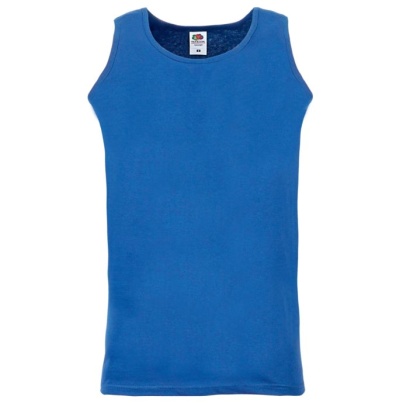 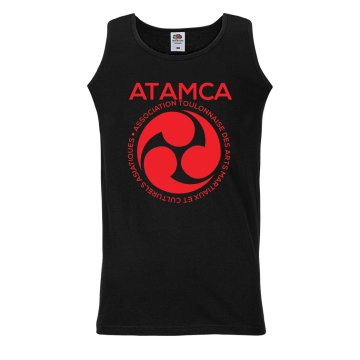 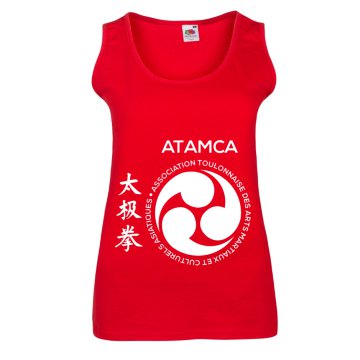 T-SHIRT couleurs manches courtes fruit of the Loon : 20,00€* de S à 2XLCouleurs homme : noir , blanc , bleu clair , graphite clair , bleu azur , chocolat , kaki , beige , vert olive , vert bouteille , gris chiné , bleu roi , vert foncé , orange , bordeaux , rouge , jaune tournesol , bleu marine , gris cendré Couleurs femme : bleu azur , jaune tournesol , jaune , graphite clair , bordeaux , bleu ciel , violet , bleu foncé , gris chiné , fuschia , rose clair , vert foncé , bleu roi , orange , rouge , vert bouteille ,noir , blanc , bleu marineCouleurs col V femme : noir , bleu foncé , fuschia , rose clair blanc , rouge bleu clair , blancLogo recto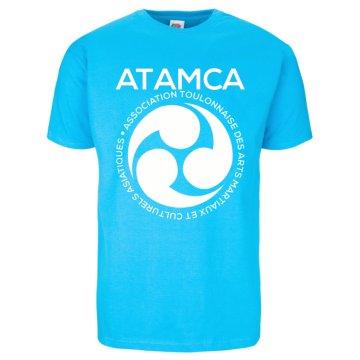 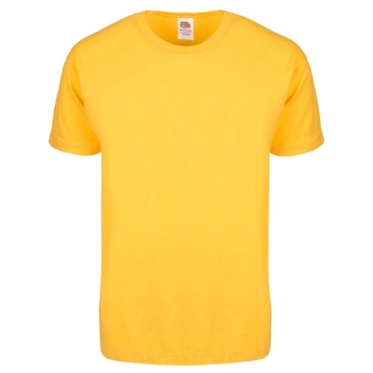 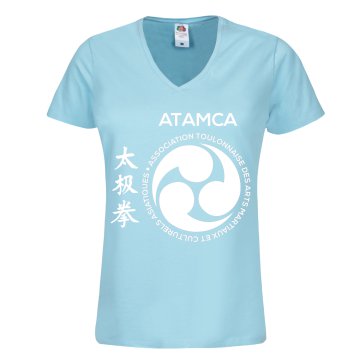 T-SHIRT manches courtes fruit of the loom ou marque qualité équivalente : 20,00€* de S à 2XLCouleurs homme ou femme : blanc ou noir (23,00€)Logo recto/verso 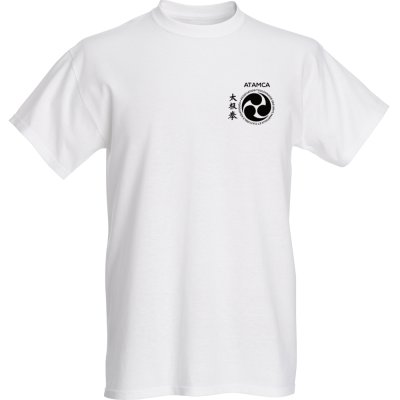 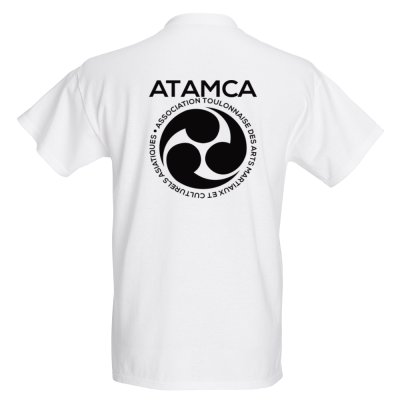 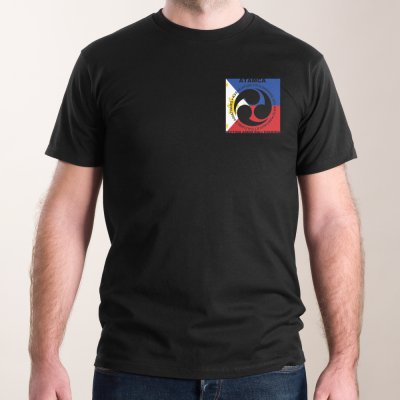 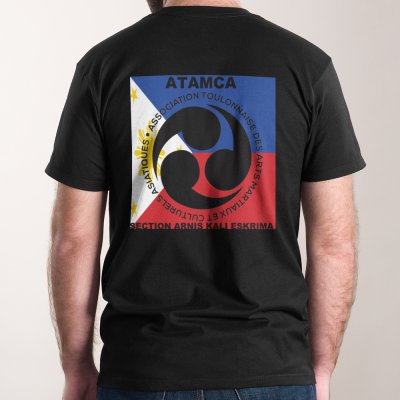 T-SHIRTS manches longues fruit of the loom ou marque qualité équivalente : 20,00€* de S à 2XLCouleurs homme ou femme : blanc , gris ou noir (23,00€)Logo recto/verso 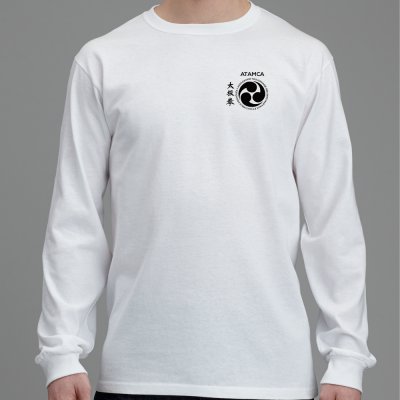 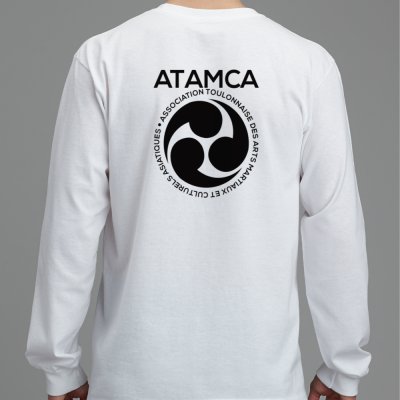 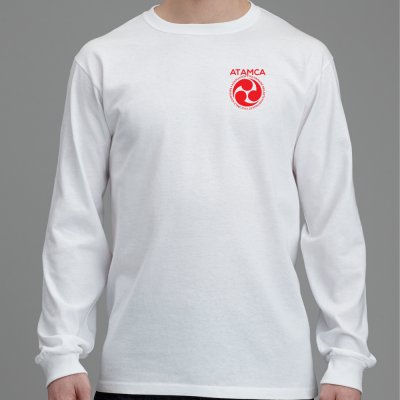 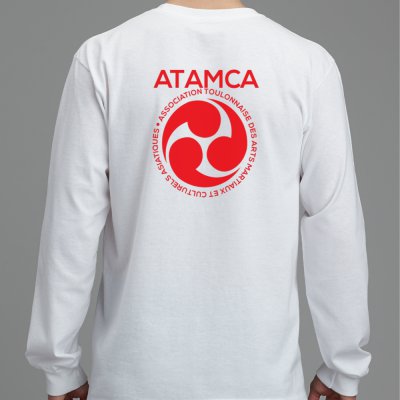 T-SHIRT couleurs manches longues fruit of the Loon : 20,00€* de S à 2XLCouleurs homme : noir , blanc , gris chiné , bleu roi ,  rouge , bleu foncéCouleurs femme : noir ou blanc Logo recto 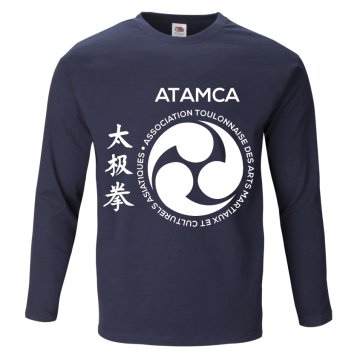 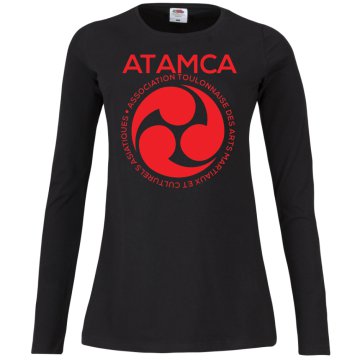 ENFANTS : fille ou garçon Couleur : blanc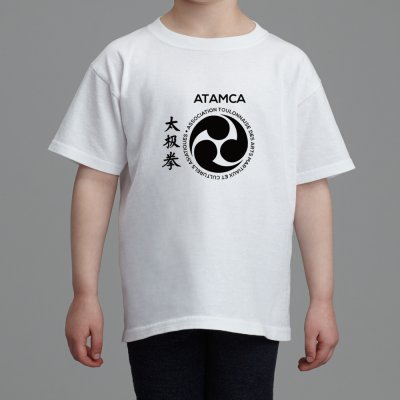 10,00€ *TOHOT-shirt manches longues ou courtes qualité standard toutes couleurs : 16,00€ de S à 2XL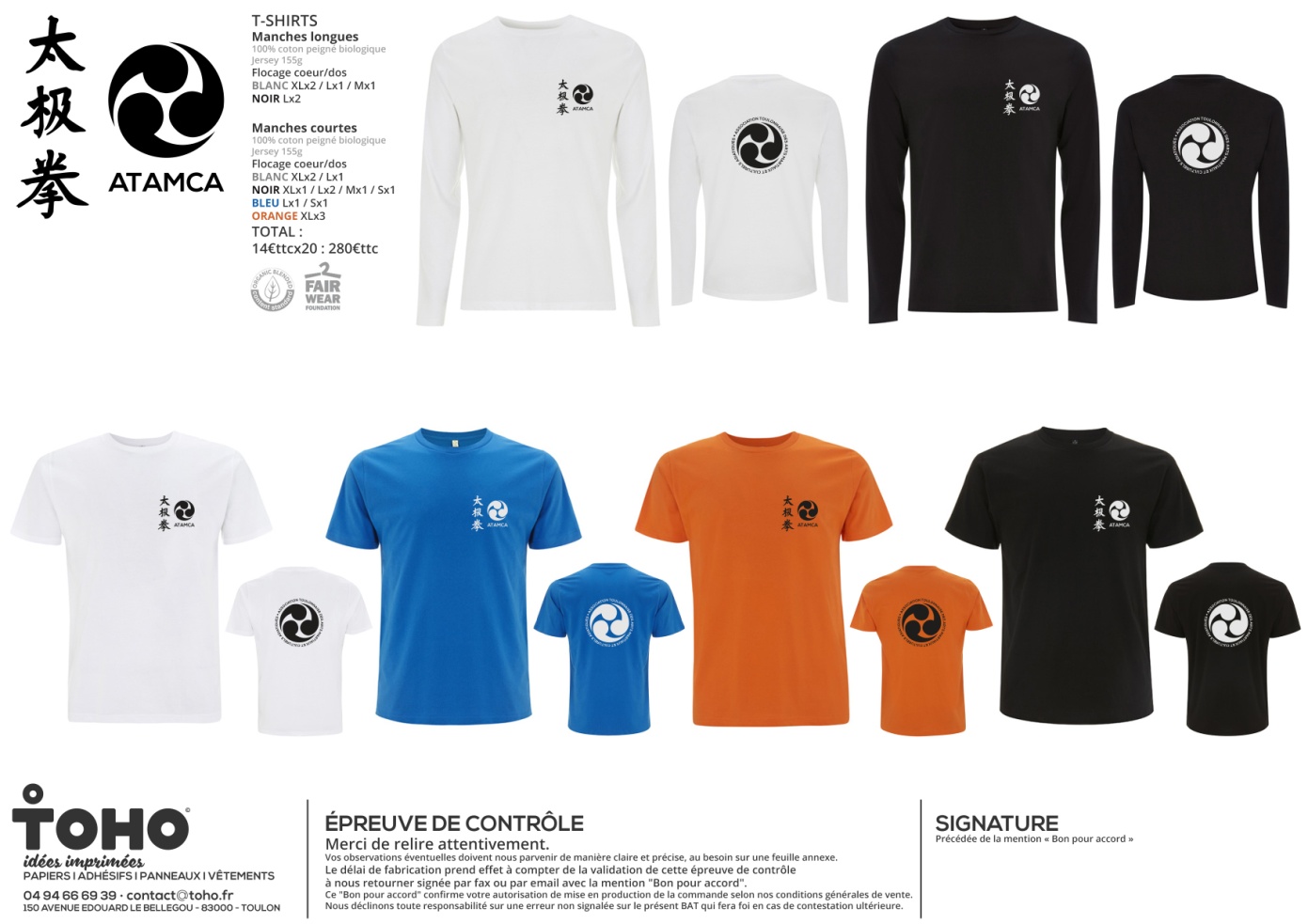 TAO DISTRIBUTIONT-shirt col mao manches longues ou courtes qualité supérieure noir ou blanc brodé ATAMCA : 20,00€ de 2XS à 3XL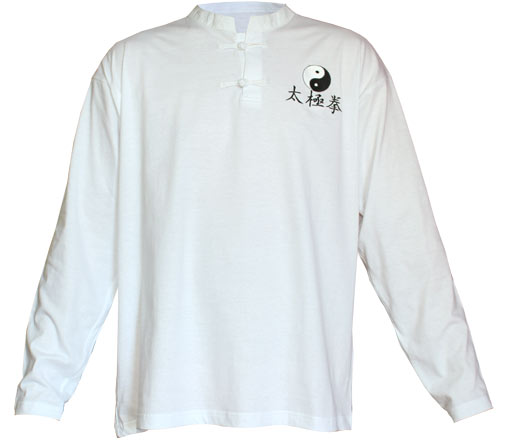 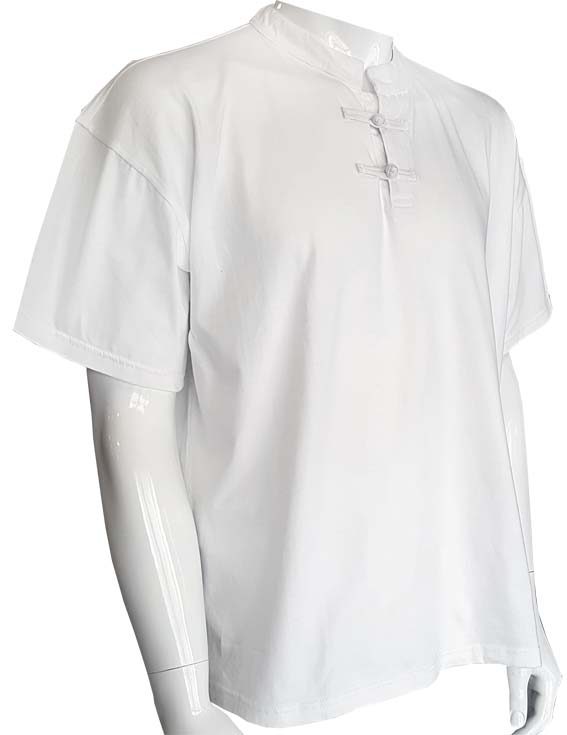 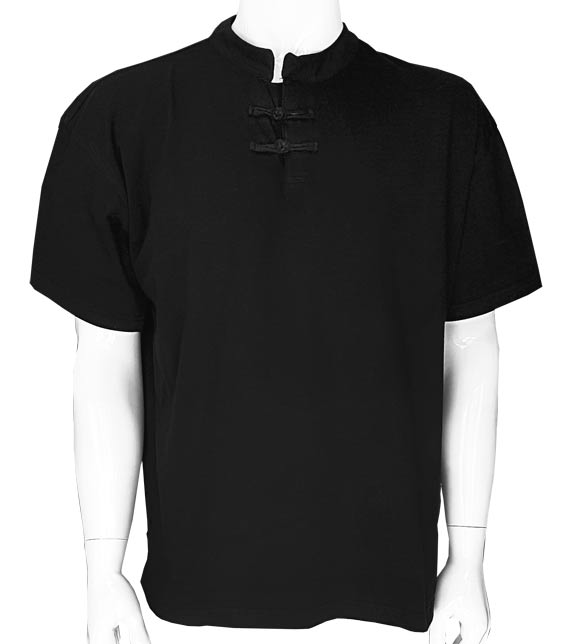 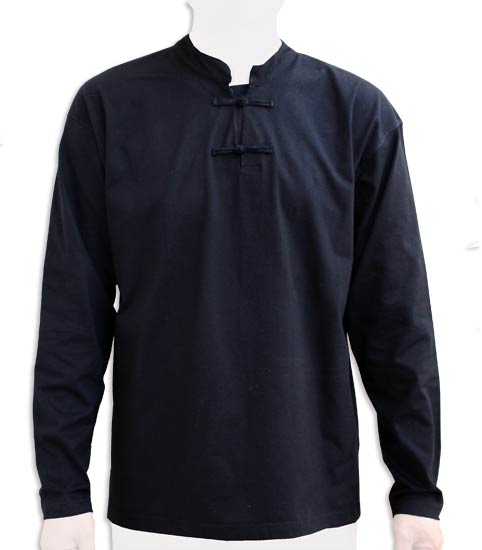 Pantalon Taiji quan noir ( 120 à 200 Cm ) ou blanc (  160 à 200 Cm) :+5,00€ pour la broderie 18,00€                     18,50€ 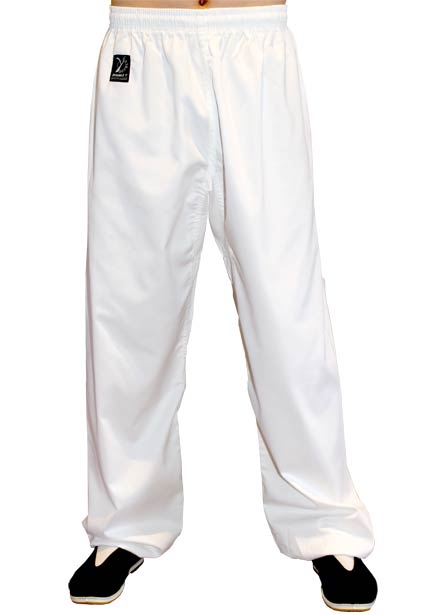 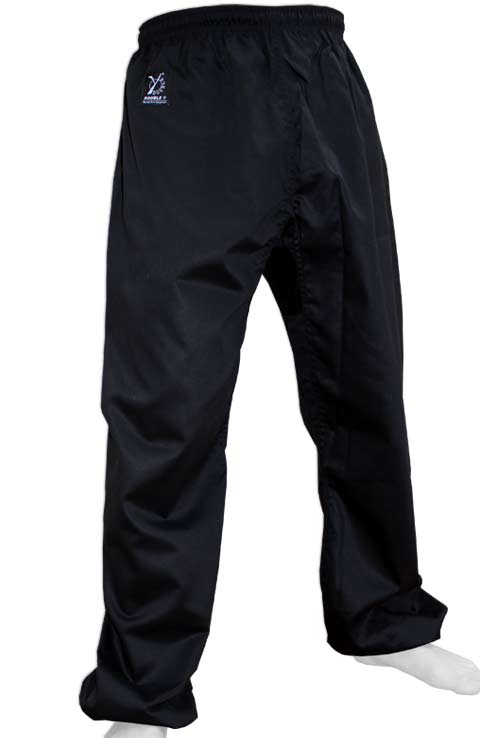 Chaussures noires ou blanches : 27,90€ de T 33 à 46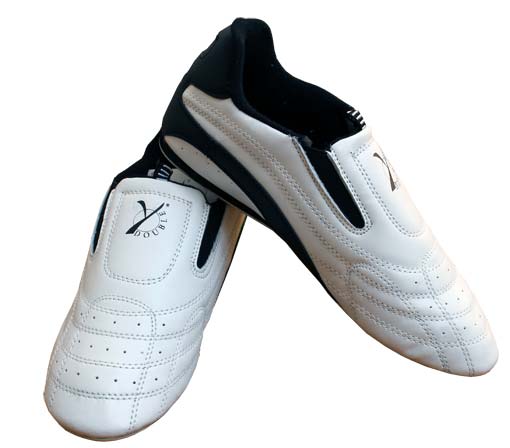 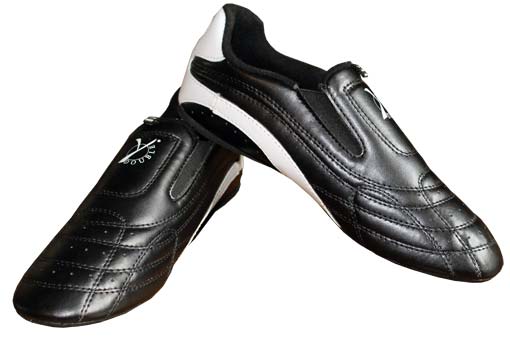  Zoories en X : 11,00€ de T35 à 45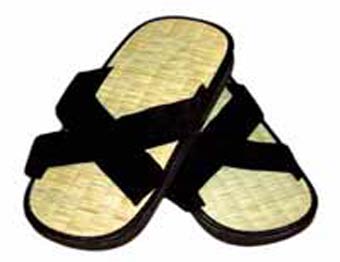  Chausson de Taiji quan : 15,00€ de T36 à 45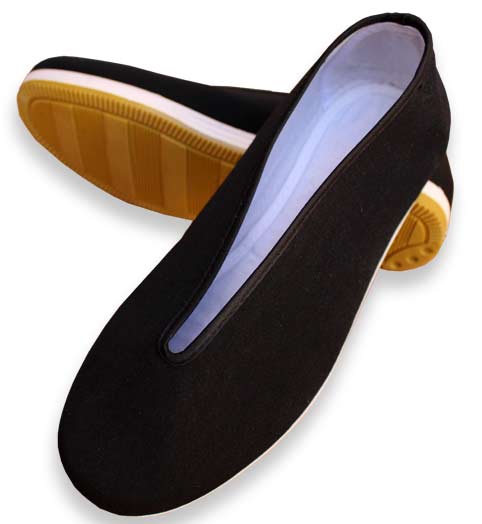 NOMPRENOMARTICLESPRIXTOTAL